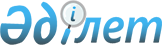 Солтүстік Қазақстан облысы Мағжан Жұмабаев ауданы мәслихатының 2018 жылғы 29 желтоқсандағы № 25-11 "2019-2021 жылдарға арналған Мағжан Жұмабаев ауданы Возвышен ауылдық округінің бюджетін бекіту туралы" шешіміне өзгерістер енгізу туралыСолтүстік Қазақстан облысы Мағжан Жұмабаев ауданы мәслихатының 2019 жылғы 25 қарашадағы № 33-6 шешімі. Солтүстік Қазақстан облысының Әділет департаментінде 2019 жылғы 28 қарашада № 5691 болып тіркелді
      Қазақстан Республикасының 2008 жылғы 4 желтоқсандағы Бюджет кодексінің 106-бабының 4-тармағына, 109-1-бабына, Қазақстан Республикасының 2001 жылғы 23 қаңтардағы "Қазақстан Республикасындағы жергілікті мемлекеттік басқару және өзін-өзі басқару туралы" Заңының 6-бабына сәйкес, Солтүстік Қазақстан облысы Мағжан Жұмабаев ауданының мәслихаты ШЕШІМ ҚАБЫЛДАДЫ:
      1. Солтүстік Қазақстан облысы Мағжан Жұмабаев ауданы мәслихатының "2019-2021 жылдарға арналған Мағжан Жұмабаев ауданы Возвышен ауылдық округінің бюджетін бекіту туралы" 2018 жылғы 29 желтоқсандағы № 25-11 шешіміне (2019 жылғы 15 қаңтарда Қазақстан Республикасы нормативтік құқықтық актілерінің электрондық түрдегі эталондық бақылау банкінде жарияланған, Нормативтік құқықтық актілерді мемлекеттік тіркеу тізілімінде № 5127 болып тіркелген) келесі өзгерістер енгізілсін:
      1-тармақ жаңа редакцияда баяндалсын:
       "1. 2019-2021 жылдарға арналған Мағжан Жұмабаев ауданы Возвышен ауылдық округінің бюджеті тиісінше осы шешімге 1, 2 және 3-қосымшаларға сәйкес, оның ішінде 2019 жылға келесі көлемдерде бекітілсін:
      1) кірістер – 38 574,4 мың теңге:
      салықтық түсімдер – 9 055,0 мың теңге;
      салықтық емес түсімдер – 0 мың теңге;
      негізгі капиталды сатудан түсетін түсімдер – 0 мың теңге;
      трансферттер түсімі – 29 519,4 мың теңге; 
      2) шығындар – 40 989,2 мың теңге;
      3) таза бюджеттік кредиттеу – 0 мың теңге;
      бюджеттік кредиттер – 0 мың теңге;
      бюджеттік кредиттерді өтеу – 0 мың теңге;
      4) қаржы активтерімен операциялар бойынша сальдо – 0 мың теңге:
      қаржы активтерін сатып алу – 0 мың теңге;
      мемлекеттің қаржы активтерін сатудан түсетін түсімдер – 0 мың теңге;
      5) бюджет тапшылығы (профициті) – (-2 414,8) мың теңге;
      6) бюджет тапшылығын қаржыландыру (профицитін пайдалану) – 2 414,8 мың теңге;
      қарыздар түсімі – 0 мың теңге;
      қарыздарды өтеу – 0 мың теңге;
      бюджет қаражатының пайдаланылатын қалдықтары – 2 414,8 мың теңге.";
      көрсетілген шешімнің 1-қосымшасы осы шешімнің қосымшасына сәйкес жаңа редакцияда баяндалсын.
      2. Осы шешім 2019 жылғы 1 қаңтардан бастап қолданысқа енгізіледі. Мағжан Жұмабаев ауданы Возвышен ауылдық округінің 2019 жылға арналған бюджеті
					© 2012. Қазақстан Республикасы Әділет министрлігінің «Қазақстан Республикасының Заңнама және құқықтық ақпарат институты» ШЖҚ РМК
				Солтүстік Қазақстан облысы Мағжан Жұмабаев ауданы мәслихатының 2019 жылғы 25 қараша № 33-6 шешіміне қосымшаСолтүстік Қазақстан облысы Мағжан Жұмабаев ауданы мәслихатының 2018 жылғы 29 желтоқсандағы № 25-11 шешіміне 1-қосымша
Санаты
Сыныбы
Кіші сыныбы
Атауы
Сомасы мың теңге
І. Кірістер
38 574,4
1
Салықтық түсімдер
9 055,0
01
Табыс салығы 
5 100,0
2
Жеке табыс салығы 
5 100,0
04
Меншікке салынатын салықтар
3 955,0
1
Мүлікке салынатын салықтар
35,0
3
Жер салығы
500,0
4
Көлiк құралдарына салынатын салық
3 420,0
2
Салықтық емес түсiмдер
0,0
3
Негізгі капиталды сатудан түсетін түсімдер
0,0
4
Трансферттер түсімі
29 519,4
02
Мемлекеттiк басқарудың жоғары тұрған органдарынан түсетiн трансферттер
29 519,4
3
Аудандардың (облыстық маңызы бар қаланың) бюджетінен трансферттер
29 519,4
Функционалдық топ
Функционалдық топ
Функционалдық топ
Функционалдық топ
Бюджеттік бағдарламалардың әкімшісі
Бюджеттік бағдарламалардың әкімшісі
Бюджеттік бағдарламалардың әкімшісі
Бағдарлама
Бағдарлама
 II. Шығындар
40 989,2
01
Жалпы сипаттағы мемлекеттiк қызметтер 
19 576,4
124
Аудандық маңызы бар қала, ауыл, кент, ауылдық округ әкімінің аппараты 
19 576,4
001
Аудандық маңызы бар қала, ауыл, кент, ауылдық округ әкімінің қызметін қамтамасыз ету жөніндегі қызметтер 
19 076,6
022
Мемлекеттік органның күрделі шығыстары
499,8
07
Тұрғын үй-коммуналдық шаруашылық
4 389,6
124
Аудандық маңызы бар қала, ауыл, кент, ауылдық округ әкімінің аппараты
4 389,6
008
Елді мекендердегі көшелерді жарықтандыру
3 818,8
009
Елді мекендердің санитариясын қамтамасыз ету
570,8
010
Жерлеу орындарын ұстау және туыстары жоқ адамдарды жерлеу
0,0
08
Мәдениет, спорт, туризм және ақпараттық кеңістік
9 240,6
124
Аудандық маңызы бар қала, ауыл, кент, ауылдық округ әкімінің аппараты
9 240,6
006
Жергілікті деңгейде мәдени-демалыс жұмыстарын қолдау
9 240,6
12
Көлiк және коммуникация
6 482,6
124
Аудандық маңызы бар қала, ауыл, кент, ауылдық округ әкімінің аппараты
6 482,6
013
Аудандық маңызы бар қалаларда, ауылдарда, кенттерде, ауылдық округтерде автомобиль жолдарының жұмыс істеуін қамтамасыз ету
6 482,6
13
Басқалар
1 300,0
124
Аудандық маңызы бар қала, ауыл, кент, ауылдық округ әкімінің аппараты
1 300,0
040
Өңірлерді дамытудың 2020 жылға дейінгі бағдарламасы шеңберінде өңірлерді экономикалық дамытуға жәрдемдесу бойынша шараларды іске асыруға ауылдық елді мекендерді жайластыруды шешуге арналған іс-шараларды іске асыру
1 300,0
ІІІ. Таза бюджеттік кредиттеу
0,0
Бюджеттік кредиттер
0,0
Бюджеттік кредиттерді өтеу
0,0
ІV. Қаржы активтерімен операциялар бойынша сальдо
0,0
Қаржы активтерін сатып алу
0,0
Мемлекеттің қаржы активтерін сатудан түсетін түсімдер
0,0
V. Бюджет тапшылығы (профициті)
-2 414,8
VІ. Бюджет тапшылығын қаржыландыру (профицитін пайдалану)
2 414,8
Қарыздар түсімі
0,0
Қарыздарды өтеу
0,0
8
Бюджет қаражатының пайдаланылатын қалдықтары
2 414,8
01
Бюджет қаражаты қалдықтары
2 414,8
1
Бюджет қаражатының бос қалдықтары
2 414,8